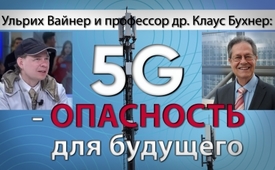 Ульрих Вайнер и профессор доктор Клаус Бухнер: 5G – опасность для будущего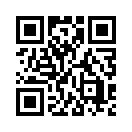 Два независимых эксперта предоставляют важную информацию и четкие факты о 5G. Интервью показывает риски и огромные опасности этой технологии, а также представляет альтернативы.В ток-шоу, в здании Open Studio ЕС, в Брюсселе, Дитер Германс, телеведущий некоммерческой информационной платформы NRW-tv и два приглашенных им эксперта говорят на тему: "5G - опасность для будущего". Одним из экспертов является немецкий специалист по мобильным телефонам Ульрих Вайнер. Политики, СМИ и промышленность обещают, что технология 5G принесет огромную пользу. Но немецкий физик и депутат Европарламента от Экологической демократической партии ÖDP, профессор д-р Бухнер, который также был приглашен в качестве эксперта, относится к этому критически. 
Обсуждается большая опасность для здоровья, связанная с сомнительно-установленным и фиксированным предельным значением, а также вопрос об увеличении излучения. Кроме того, обсуждается так называемое формирование луча (Beamforming), его форма. Сюда присоединяется тотальная слежка и контроль. Поднимаются и многие другие темы, связанные с 5G, в том числе альтернативы и практические пути выхода из сложившейся ситуации.
Представители технологии мобильной связи, к сожалению, не приняли приглашение на встречу.

Но вы можете теперь посмотреть обоснованные объяснения Ульриха Вайнера и профессора доктора Клауса Бухнера в 60-минутном видеофильме.  
       
Talkshow:
Модератор Д. Германс: 
Я приветствую Ульриха Вайнера (справа) и профессора д-ра Клауса Бухнера (слева).
Сегодня мы говорим о 5G. Что такое 5G? Является ли 5G стандартом? Нет! 5G - это мобильная связь 5-го поколения. И 5G - это не частота, а, как я уже сказал, поколение. К концу 2021 года планируется запуск 5G с восемьюстами тысячами мачт и антенными системами по всей Германии. Быстрый интернет с чрезвычайно высокими частотами 5G предназначен для облегчения автономного вождения или, например, для управления бытовыми приборами, такими как холодильники и т.д. В Нидерландах провели множество тестов, но, к сожалению, они не столь положительны. Особенно у пчел были замечены значительные нарушения функций насекомых. Конечно, этим вопросом мы еще займемся. И 5G - это доказано, мы это исследовали - причиняет большой вред деревьям. И как раз у людей в ходе тестов было выявлено экстремальное нарушение сна. 
У нас здесь Ульрих Вайнер. Его также называют "человеком из леса". А еще он так называемый мятежник против мобильного телефона. Не бойтесь! У нас он сидит здесь в защитном костюме. Он здесь бунтовать не будет, но осветит нам очень интересные темы. Он электрочувствительный человек и живет в жилом автоприцепе в Шварцвальде, в одной из последних зон без сотовой связи. И вы можете это видеть: он едва ли может выйти из этой зоны без своего защитного костюма. Будучи мятежником против мобильного телефона, он даже однажды вывел из строя мачту сотовой связи, что доставило ему немало проблем. Но, Ульрих, прежде всего, теперь об этом: почему на тебе защитный костюм?

У. Вайнер:
Да, это защитный костюм из серебряных нитей. Их можно увидеть. Я расстегну немного: здесь мы встроили серебряную ткань, которая производит только зеркальный эффект. Так что излучение идет туда и отражается обратно. Это так называемая клетка Фарадея.


Модератор Д. Германс: 
Почему тебе его нужно носить?

У. Вайнер:
 Да. Излучение, которое еще остается, тогда относительно низкое. А если я этого не сделаю, то организм поглотит слишком много излучения, что приведет к очень неприятным последствиям для здоровья.

Модератор Д. Германс: 
Если ты, например, сейчас без защитного костюма находишься здесь, в здании ЕС, ты почти облучен, - можно сказать. Не так ли?

У. Вайнер:
Здесь, в здании ЕС, действительно зашкаливает. И я рад, что сегодня ночью смог хорошо поспать в очень хорошем месте, иначе я бы не смог сидеть здесь и быть работоспособным. Да, здесь внутренний передатчик, здесь WLAN-передатчик, много смартфонов на заднем плане. Так что без костюма я бы за очень короткое время получил проблемы со зрением, расстройство речи, сердечную аритмию, и в определенный момент это было бы местом, опасным для жизни.

Модератор Д. Германс:
Мы уже заметили по пути сюда: у тебя с собой была сумка для экстренных случаев.

У. Вайнер:   Да!   

Модератор Д. Германс:
Для чего она тебе нужна?

У. Вайнер:
Да, сумка для экстренных случаев очень, очень важна. Она очень компактная, хорошая и вместительная, красная, как у врачей скорой помощи. Главная проблема, которая может возникнуть, например, в том, что кровь слипается. Это происходит со мной. А это значит, что мне нужно относительно быстро сделать вливание, чтобы сохранить текучесть крови, потому что иначе возникают проблемы с сердцем, проблемы с кровообращением мозга. Поэтому это очень проблематично. 

Модератор Д. Германс:
Теперь ты живешь в лесу, в жилом автоприцепе? Как это можно себе представить? Как ты вообще общаешься с цивилизацией?

У. Вайнер:
Да, жизнь в лесу (на данный момент это неплохой сезон) действительно отражает ситуацию. Сейчас весна здесь, в Брюсселе, а у нас зима. Так что у нас все еще больше полуметра снега, зимняя температура: столько же солнца, но температура зимняя. А как живётся в лесу? Конечно, сначала нужно очень хорошо уживаться с силами природы. Так что зимой, например, нужно приспособиться к ней. И это делает тебя очень приземленным, – я бы сказал. Так жизнь в лесу делает тебя чрезвычайно приземленным, и из этого приземленного мира можно, конечно, делать ценную работу и для окружающего мира. И конечно, я делаю это посредством кабеля. Там, где я нахожусь, нет мобильной связи. И если я хочу связаться с кем-то (позвонить, получить доступ в Интернет), то обычно я еду в один из ближайших домов моих хороших знакомых и пересылаю оттуда электронную почту. И так я пишу все свои электронные письма в лесу в автономном режиме, а затем просто подключаю компьютер куда-нибудь и передаю это. Или люди из моей офисной команды приходят и получают данные. А затем это передается, и я получаю новые сообщения по электронной почте. Вот как это работает. Довольно часто люди получают от меня письмо, которое было написано может быть за несколько дней до этого. Это может случиться.

Модератор Д. Германс:
Ты живешь в жилом автоприцепе. Ты можешь теперь просто стоять в лесу с жилым автоприцепом?

У. Вайнер: 
Да, это долгая история. Конечно, меня не ждали в лесу с автоприцепом, но по истечении многих лет и судебных разбирательств мне разрешили стоять в лесу. Это долгая история, но я знаю, что она вписывается в рамки.

Модератор Д. Германс:
Да, да. Но, с другой стороны, ты живешь в своем собственном мире, - надо сказать. И ты сказал, что стоишь со своим автоприцепом в зоне без сотовой связи. Таких мест еще много?

У. Вайнер: 
Нет, поэтому мы должны четко различать реальные дыры в покрытии для таких чувствительных к излучению людей, как я, и политические дыры в покрытии. Так что это два типа радиодыр.

Модератор Д. Германс:
Политические больше?

У. Вайнер: 
Да, политические, конечно, намного больше. Потому что есть также большой рынок, который вы хотите обслуживать. Поэтому политические очень, очень большие. В немецкой газете была большая газетная статья: они написали целый список предполагаемых радиодыр, и во всех этих местах есть отличная мобильная связь. Так что для меня это не было бы сейчас дырой в покрытии. Но радиодыра, где я нахожусь - это настоящая радиодыра, то есть: нет приема мобильного телефона, а также очень мало приема радио и телевидения. Так что для меня это важно: эти 3 вещи должны быть. И идеально, если нет линии электропередач. ЛЭП - это проблема для меня в долгосрочной перспективе.

Модератор Д. Германс:
Ты приехал сегодня или еще вчера и провел короткую ночь в Айфеле, затем поехал с нами сюда в Европарламент, а сейчас испытываешь своего рода полный шок, - сказал бы я. Как это повлияет на тебя в ближайшие несколько дней? Ты, наверное, очень устал?

У. Вайнер: 
Да, на данный момент еще немного помогает всплеск адреналина. Такая прямая телевизионная программа в центре большого зала Европарламента, естественно, тоже дает немного адреналина.

Модератор Д. Германс:
То есть, охотники за автографами тоже придут!

У. Вайнер:
Это самая маленькая проблема. Так что на данный момент энергия все еще в порядке. Мы обратили на это внимание заранее. Я сидел в защитной сетке и сегодня ночью был в очень хорошей радиодыре посреди леса.

Модератор Д. Германс: Да.

У. Вайнер:
Такая поездка должна быть очень хорошо организована, должна быть очень хорошо подготовлена, а также периоды отдыха между ними. И если я сейчас отсюда уйду, то, конечно, сначала я 1-2 часа ещё возбуждён, но потом придет очень быстрый спад работоспособности. И это может привести к недельному постельному режиму. То есть, в ближайшие 1-3 дня от меня действительно ничего нельзя ожидать. И потом это займёт ещё время для восстановления тела. Поэтому у меня практически очень жесткий график, чтобы быть в состоянии проводить такие мероприятия, как сегодня. Я читаю много лекций, хожу в школы, занимаюсь повсюду общественной работой. Для того чтобы все это сделать, у меня должен быть очень строгий месячный и годовой план. Это значит, что я должен планировать, когда именно я буду выходить на улицу, а когда нет, иначе в офисе будет слишком много 
несделанного. Потому что, если я сейчас вернусь, моя голова так несосредоточена, что не смогу работать, например, в течение следующих двух-трех дней. Так что это цена, и это нужно хорошо рассчитать. И тогда возможно что-то сделать даже с этой болезнью.

Модератор Д. Германс:
Вчера мы посмотрели пресс-конференцию Deutsche Telekom на выставке мобильной связи в Барселоне и увидели, что 5G повсюду хвалят и стараются продавать своим клиентам со всеми ее преимуществами. Профессор доктор Бухнер, вы также физик. Что нас ожидает?

Проф. Др. Бухнер:
Прежде всего то, что нам не нужно! Я видел лишь немногих, кто говорит: "Нам обязательно нужен автономный автомобиль". Это, конечно, полезно для некоторых нишевых применений (может быть, для грузовиков), но, в основном, энтузиазм невелик. Прежде всего то, что всегда так хвалят: да, нам больше не нужно смотреть в холодильник, чтобы увидеть, что в нем есть. Он запоминает то, что мы любим есть. Мы получаем сообщение на мобильный телефон: купите то и то, этого нет в холодильнике. Вообще-то, я не встречал никого, кто бы сказал: "Мы обязательно хотим иметь эти устройства 5G". Я думаю, это рекламный трюк. Безусловно, более быстрый интернет хорош для многих людей, но мы можем получить его проще, безопаснее для здоровья, лучше и с помощью светотехники. Что касается оптоволоконного кабеля, последние участки могут быть через инфракрасный или даже видимый свет.

Модератор Д. Германс:
Здесь уже есть много опыта.

Проф. Др. Бухнер:
Опыт есть. Это очень хорошо функционирует. У меня это есть дома в небольших масштабах. Это работает.

Модератор Д. Германс:
Как нам себе это представить? Я сказал, что для начала нужно построить 80.000 антенных мачт.

У. Вайнер:
800.000.

Модератор Д. Германс:
800.000! Простите. Почему нужно так много мачт?

Проф. Др. Бухнер:
Потому что необходимо переключиться на очень высокие частоты. Высокие частоты означают высокое число колебаний. Свойства волн приближаются все больше и больше к инфракрасному и обыкновенному свету. И это ясно, что свет может затеняться каким-либо объектом. Если это происходит на открытом воздухе, и идет дождь, то дождь поглотит 
большую часть радиации. И вот теперь возникла безумная мысль, что надо всегда иметь возможность принимать 5G и внутри квартир без дополнительного релейного передатчика. Это безумие! Представьте себе, что вы хотите пропускать свет сквозь стены дома. Это невозможно! И даже с этими более длинными волнами у вас возникают проблемы. Это означает, что вы должны работать с невероятной энергией. Это, конечно, имеет последствия не только для нашего энергопотребления, но и для нашего здоровья. Требуемая энергия настолько велика, что больше невозможно излучать в круговом направлении, как это делают современные передатчики, но луч должен следовать за пользователем. Это новая технология сама по себе. Так что, если вы проходите мимо такого передатчика, луч следует за пользователем. Это просто необходимо, так как иначе эту энергию невозможно обеспечить. Можно себе представить, что это не совсем полезно для здоровья!

Модератор Д. Германс:
Еще дополню: мы также пригласили Deutsche Telekom и 1&1. Как видите, два места пустых. Мы сидим здесь только втроём. В конечном счете это означает: люди боятся присоединиться к этой дискуссии, потому что, по всей видимости, есть серьезные недостатки.

Проф. Др. Бухнер:  Да.

Модератор Д. Германс:
У 5G совершенно другой принцип работы, если я правильно понимаю: с LTE и так далее мы работали с высокими мачтами, а с 5G у нас должно быть много мачт, чтобы вообще достичь приёмника, - так сказать.

Проф. Др. Бухнер:  
Всегда говорят: многие мачты позволяют обеспечить связь с меньшей энергией передатчика. Как правило, это верно. Только если с самого начала для достижения стабильной связи требуется так много энергии, то это означает, что даже при таком количестве небольших датчиков могут быть достигнуты предельные значения. Поэтому предпринимаются значительные усилия для увеличения предельных значений. И в этой связи поступают предложения МКЗНИ. Это частная ассоциация индустрии мобильных телефонов, которая устанавливает предельные значения, и её представители присутствуют во всех важных комитетах. Там есть ошибки вычислений, - точнее говоря, ошибки оценки. Эффекты просто неправильно рассчитаны.

Модератор Д. Германс:
Теперь я хотел бы немного заняться анализом частоты. В настоящее время мы используем, можно сказать, диапазон 2,6 ГГц – приблизительно? Теперь мы хотим подняться до 3,5 ГГц, - скажем так, сейчас, - а затем перейти в так называемый диапазон от 6 до 100 ГГц. Конечно, существуют так называемые рекомендации ЕС и директивы по напряжению, которые допускаются в пучке излучения. И там я со страхом обнаружил в своих исследованиях, что они вдруг поднимаются с 6 до 120 - 200 вольт.

Проф. Др. Бухнер:  Вольт на метр.

Модератор Д. Германс:
Какие это имеет последствия?

Проф. Др. Бухнер:
МКЗНИ, эта частная ассоциация, придерживается догмы, что единственный ущерб для здоровья от радиоизлучения возникает вследствие нагрева ткани. И ниже порога, при котором происходит нагрев ткани, якобы, нет никаких опасностей. У нас есть тысячи работ, в которых доказано обратное, но они просто утверждают это. А теперь интересно то, что при таких высоких частотах глубина проникновения в тело уменьшается. То есть, энергия сжигается на наружной поверхности кожи, а значит нагрев, на самом деле, играет роль. И он настолько велик в предлагаемых предельных значениях, что действительно могут возникнуть ожоги. И это очень важно. Я думаю, что тогда рак кожи неизбежен.

Модератор Д. Германс:
Да. Можно ли теперь представить, что я имею в виду: это же рекомендация ЕС, которая также дается там. Если бы кто-то сейчас действительно проанализировал опасность, когда будет в действии более продолжительное время, - я имею в виду на данный момент, допустим, 700-ый диапазон, - это еще не так интенсивно.

У. Вайнер:
Этого достаточно!

Модератор Д. Германс:
Да, хватит! Но следующий уровень, который будет достигнут через несколько лет, еще более экстремален. Как же тогда Евросоюз может давать такие рекомендации?

Проф. Др. Бухнер:
Комиссар по здравоохранению, точнее его группа, официально объявила: "Принцип предосторожности, который является одним из основных правил всех наших законов, здесь применяться не должен. Это было бы слишком завышенным требованием".

Проф. Др. Бухнер:
Профилактика в интересах здоровья – это слишком много, чтобы просить о ней. Я не знаю, куда деваются ценности ЕС.

Модератор Д. Германс:
Да. Среди прочего я прочитал в медицинской экспертизе, что уровень кальция также резко падает в результате этого излучения. Может ты скажешь что-нибудь об этом, Ульрих?

У. Вайнер:
Да. Так, например, в клетках происходят изменения ионов кальция. Это очень старое научное исследование 1991 года, которое открыло его впервые. Это называется исследованием вьюрка зебры. Это было исследование Telekom. И отсюда начинается вся история, где мы сейчас находимся у 5G, потому что тогда это было 2G. Они хотели ввести мобильную связь в 1992 году. В конце 1991 года это исследование показало, что существуют выбросы ионов кальция. И в то время промышленность столкнулась с проблемой: ей нужно было что-то делать. Она, например, больше не хотела признавать принцип предосторожности, а передатчики уже находились на стадии строительства.

Модератор Д. Германс: Да.

У. Вайнер:
И так эта ассоциация была основана в Мюнхене, о которой профессор Бухнер уже упоминал, и которая называется (она имеет хорошее название) "Международная комиссия по радиационной защите от неионизирующих излучений". Это зарегистрированная ассоциация - зарегистрированное объединение, реестр объединений Мюнхен. И, я бы сказал сейчас, оно само по себе имеет определенную самостоятельную структуру или, если сказать немного проще - структуру секты, так что лишь члены, находящиеся там, могут выбирать новых членов. И в то время было принято решение взять под контроль эту проблему кальция, которую исследовало несколько университетов, чтобы уделить внимание только тепловому фактору. Поэтому говорят: «Мобильное излучение делает тебя горячим, а не больным». Это, как ехать на атомную электростанцию и просто измерять температуру, - тогда у меня нет проблем с радиоактивным излучением, я просто измеряю температуру. И если атомная среда только на 1 градус теплее - это безопасно. Или если вы скажете курильщику: «Да, рак легких вызван жарой от курения, а не другими биологическими эффектами». Вот как возникла эта история с эффектом ионов кальция. Это довольно деликатная проблема, потому что эти изменения в конечном итоге приводят к раку. Другими словами, с конца 1990-х годов из нескольких воспроизведенных исследований стало известно, что мобильное излучение уже во втором поколении вызывает рак. Это не улучшилось в третьем поколении, не улучшилось ни в четвертом, ни даже в пятом. Сейчас мы получаем новые частотные диапазоны, где очень мало исследований. И мы уже слышали это раньше: мобильное радиовещание в настоящее время фактически развивается от мобильного радиовещания к домашнему. Так, в прошлом, это было классическое 1-е поколение и 2-е поколение с автомобильным телефоном, с которым на улице совершались телефонные звонки в машине, но снабжение помещений было относительно плохим.

Модератор Д. Германс: Да.

У. Вайнер:
А потом стали ставить антенны относительно плотно так, чтобы заходить в дома, потом позже - в подвалы, а сегодня с 5G должно происходить полное обеспечение любого небольшого устройства. Это значит, хорошим примером тому является классический свитер в Smart-Home: у меня есть свитер, а теперь я ищу свой любимый свитер, поэтому я задаю в приложение «любимый свитер». И приложение говорит мне: "он в сушилке" или "он в машине", или "он в шкафу".

Модератор Д. Германс: Да.

У. Вайнер:
И чтобы добраться до этих устройств, мне нужно безумно высокое излучение в зданиях.  Поэтому следующий шаг сейчас - просто поднять предельные значения, которые и так уже превышены: то есть, не давать защиту от биологических воздействий, а только от жары. Ведь, люди же не нагреваются, они просто заболевают!

Модератор Д. Германс: Да.

У. Вайнер:
Теперь я хочу пойти дальше. Я хочу углубиться сейчас в тепловые эффекты. И так, с высокими частотами до 100 ГГц, я хочу углубиться в тепловые эффекты, а именно: я приближаюсь к пределу без предупреждающего значения прямо на грани ожога незадолго до того, как я это замечаю. Вы можете исследовать это в интернете: есть микроволновое оружие, - например то, которое армия США применила во время войны в Ираке. Оно работает в диапазоне частот от 95 до 100 ГГц, и в этот диапазон мы хотим войти теперь в области радиосвязи. И ещё один пример из истории: 2G - это было в основном 900 МГц. И тут уже были попытки облучения посольства Москвы. Наоборот, русские годами облучали американское посольство в Москве именно с 900 МГц, а сегодня мы используем эту технологию для телефонной связи. И то же самое происходит сейчас с 5G: мы применяем технологию, которая используется для микроволнового оружия в военных целях, и мы снова используем её для простой коммуникации. Ущерб, причинённый этим, гораздо больше. И прежде всего, предполагается, что на квадратный километр площади приходится 100 передатчиков или даже больше, - в городах, конечно, гораздо больше. Это означает, что в какой-то момент каждый будет иметь передатчик 5G почти перед домом. В обсуждениях речь идет об использовании уличных фонарей, дорожных знаков, светофоров. Приближаются очень, очень близко к домам. Принцип мобильной связи просто совершенствуется дальше к домашней связи. Разумной вещью по-прежнему является быстрое подключение к интернету через кабель, предпочтительно оптоволоконный кабель. Красивое английское слово FTTH  (Fiber to the Home) - это будущее: оптоволоконный кабель, который также имеет необходимую пропускную способность. Для достижения такой высокой пропускной способности с 5G, о чём бы СМИ ни говорили сейчас, я должен отправлять очень, очень широкополосные сигналы, что означает: мне нужны или у меня должны быть антенны, которые имеют в себе до 265 отдельных антенн. Снаружи она похожа на одну антенну, но внутри имеет 256 антенн, и мне нужно подключить все 265, чтобы достичь такой высокой пропускной способности! Спрашивается: для чего? Чтобы скачать фильм за секунду? Когда я должен его смотреть? Если я могу скачать художественный фильм за одну секунду, то за один день смогу скачать так много фильмов, что теоретически не смогу просмотреть их и за год, да?! И так мы вращаемся в очень опасной зоне! А также те вещи, которые снова и снова рекламируются нам как красивый, новый, идеальный мир: я назову ключевое слово "Smart-Meter" (умный счётчик). Я хотел коснутся этого сейчас, но это отдельная тема. Но, вот, цифровой транспорт, или как это сейчас называется? - автономное вождение. Мы просто должны 
осознавать, каковы здесь цели? Идёт ли здесь речь о большей безопасности для грузовиков, 
большей безопасности для детей, - это мы бы все охотно поддержали. Кстати, для этого есть радарные датчики вокруг транспортных средств, работающие на частоте около 100 ГГц. Нет, речь здесь о гораздо большем. Недавно, приблизительно год назад, канцлер Меркель дала интервью. Её спросили, какова её цель с автономным транспортом. Вот, мне трудно уже подобрать слова! При таком количестве смартфонов у меня уже возникают первые проблемы, но я всё же попытаюсь собраться с мыслями.

Модератор Д. Германс: У нас здесь большое облучение!

У. Вайнер:
Конечно. Но самое главное, что я хотел сказать: канцлера Меркель спросили, и тогда она сказала, что её целью является то, чтобы никто в Германии не смог больше ездить на обычном автомобиле. То есть, самое опасное, когда мы сами водим автомобиль. Таким образом, цель состоит в том, чтобы все сдали свои водительские права, а машины водили компьютеры. В этом и цель! Там есть одна хорошая цитата, вы можете найти её в интернете: опубликовано в "Die Welt", "Münchner Merkur", "Süddeutsche Zeitung" и т.д. Речь идёт практически о том, чтобы признать человека недееспособным. Практически, автомобиль принимает решения, компьютер управляет. И тогда может даже получится так: если вы критически настроенный человек и захотите, возможно, поехать сегодня в лес Хамбаха или устроить демонстрацию против атомной энергетики, машина отвезёт вас в столовую здесь, в Брюсселе, и скажет: «Никакого леса Хамбаха! Никакой демонстрации! Сегодня ты поедешь в Брюссель!»

Модератор Д. Германс: Никакого домика на дереве! 

У. Вайнер:
Никакого домика на дереве, лучше уютно здесь. Это просто то, что может случиться. В конце- концов, это тотальный контроль. И следствием всего является то, что должно быть отменено не только свободное передвижение, но и то, что мы не сможем свободно платить. То есть, свободные наличные деньги уже сейчас стоят в списке. Конечно, всё это обосновывается налоговыми преимуществами, улучшением борьбы с терроризмом и так далее. Есть много аргументов. Но реальность такова, что каждый цент контролируется. Знакомы предпочтения людей, их слабости, - всё это известно. Это были всего лишь два примера. Об этом можно ещё много говорить. Если сложить всё вместе, то мы получим, практически, полную картину человека: мы знаем его привычки, его слабости, его предпочтения и т.д. А также существуют и социальные системы: например, как в Китае. Я настоятельно рекомендую фильм «5G в Китае», который вы можете найти в интернете. Там есть очень хороший доклад. Я могу лишь порекомендовать его. Там можно увидеть, что происходит, когда собираются все эти данные. И, конечно же, у меня возникает тогда проблема! Там приводится пример одного журналиста, ведущего расследование, который раскрыл несколько коррупций в китайском правительстве. И сегодня он не может ни ездить на поезде, ни летать, ни бронировать гостиницы. Он не может купить дом, потому что опустился в своей системе социальных очков. И тогда у него практически больше не будет никаких социальных контактов.
Другими словами: здесь происходит контроль, произвол, который, конечно же, продается нам как красивый «новый мир», - да так, что у нас появляются проблемы со здоровьем и полный контроль. И об этом нам необходимо говорить.

Профессор доктор Бухнер:
Точно. И я хотел бы добавить, что подобное происходит не только в Китае!

У. Вайнер: Да.

Профессор доктор Бухнер: 
В США - я не знаю, видели ли вы этот процесс. Такие системы существуют и там! В Европе они тоже пытались построить что-то подобное. Я не знаю, насколько далеко это уже зашло. Но над этим думают. Я должен ещё раз сказать, что речь не только о том, что у нас в холодильнике, или, что мы покупаем в безналичной форме. Всё связано. Это означает, что каждое движение человека может быть зарегистрировано, - вероятно, должно быть зарегистрировано. И память больших компьютеров достаточно велика, чтобы реально сохранить данные 7 миллиардов человек.

Модератор Д. Германс: 
Да. В конце-концов, возникнут, вероятно, и очень серьёзные проблемы с безопасностью.

Профессор доктор Бухнер:
Да, но так это было чётко сформулировано людьми из АНБ – то есть, не из нижних слоёв – такова цель: полный контроль за 7 миллиардами человек.

У. Вайнер: И как уже было сказано, ключ к этому - интернет вещей. Это ключ. И если говорят о 5G, то это 5-й стандарт мобильной радиосвязи. Но это не стандарт, это пятое поколение мобильной радиосвязи!

Модератор Д. Германс: Я думаю также, что с помощью 5G хотят обмануть конечного потребителя [одобрение других]. Потому что было 3G, потом LTE, а теперь говорят: «5G», - это один из тех привычных эффектов. Я думаю, что обычный потребитель говорит: «5G - это новый стандарт!» Но, с другой стороны, это скрытие фактов! Но, как говорит госпожа Меркель: «Мы справимся!». 

У. Вайнер:
Мы должны просто осознать, что при 5G мы говорим о нескольких мобильных стандартах, мы говорим о нескольких различных методах всегда с целью полного контроля над каждым движущимся объектом.
О чём уже открыто говорят, так это введение чипа. У нас уже сейчас имеются все маркировки (например, в сельскохозяйственных угодьях) для коров, коз и овец. И это должно быть дополнительно оптимизировано с RFID-чипами для людей. В Швеции повсеместно проводятся эксперименты, данные уже есть в НАСА. Для этого необходима очень плотная структура передатчиков, чтобы можно было прочитать удостоверение личности проходящего мимо человека. Нужна очень плотная структура передатчиков.
Но цель заключается в том, чтобы ввести удостоверение личности под кожу. Технология уже существует, его уже можно ввести под кожу. Это лишь маленький чип, но потом есть все соответствующие данные. В новых смартфонах уже встроены для этого считыватели. Практически, они уже могут считывать и реализовывать, а с 5G сеть должна стать настолько плотной, чтобы о каждом человеке в большом городе можно было бы точно знать, где именно он находится.

Модератор Д. Германс: 
Мы всегда имели дело с радиацией. Я помню это. Когда-то у нас была ретрансляционная станция немецкой волны в Юлише. Её можно было увидеть с автострады, эти бело-красные башни. Знаменательным было то, что некоторые садовники просто протягивали провод с разными лампочками, и они горели. Там я впервые увидел, как эти лампы могут загореться, и какая энергия исходит от них.

Профессор доктор Бухнер:
Это был популярный трюк ещё до войны.

Модератор Д. Германс:
У нас есть подобное на различных радиостанциях: ты можешь с помощью неоновых трубок настраивать антенны. Но тут можно увидеть, насколько это интенсивно, и какая энергия исходит из этого, чтобы вы имели некоторые наглядные сравнения. 
Ульрих, интересно, об этом я тоже читал, что ты противник мобильного телефона. Однажды ты поднялся на радиомачту. Зачем ты это сделал?



У. Вайнер:
История об отключении передатчика, речь шла просто об этой теме. Ну, я был в лесу. И без того, чтобы об этом стало известно (даже мэр не знал об этом), O2 соорудил антенну без лицензии. Для антенн до 10 м не требуется разрешения даже в заповеднике. Она была скрыта в лесу и окрашена в зелёный цвет, никто не заметил её. Это хорошо видно на записях, которые я принёс: она зеленая.
Что я хотел сказать? Я в лесу и не заметил антенну. Вдруг меня подкашивает, моя жизнь под угрозой: у меня огромная сердечная аритмия, отказ центральной нервной системы. Но мне повезло! Кто-то проходил мимо и зашёл ко мне (ведь, у меня в фургоне нет телефона). Он обнаружил меня и немедленно вызвал врача. Меня тут же перевезли из этой долины в другую, просто чтобы я снова пришёл в себя. Когда через две недели я снова был в хорошей физической форме, я подумал: «Так не пойдёт!»
Первое, что случилось, когда меня эвакуировали: врачи, конечно же, уведомили адвокатов. У нас целая команда юристов, которая очень предана своему делу. И юристы написали письмо в O2, в отдел здравоохранения и мэру. Мэр ничего не знал об этом и сказал, что ничего не может поделать. O2 заявил, что они не могут выключить передатчик. А органы здравоохранения заявили, что не имеют права расследовать, если есть подозрение на влияние мобильной радиации.
Итак: отделу здравоохранения не разрешается расследовать. O2 утверждает, что не может выключить передатчик!
И тогда я подумал: «Ребята, я же по профессии радиотехник. Я покажу вам, как выключить передатчик без выключателя и ничего не ломая».

Модератор Д. Германс: Ты забрался на антенну, взяв с собой большое полотно фольги.

У. Вайнер:
Вы должны понимать радиотехнику. Это передатчик, который подключается по линии радиорелейной связи. Поэтому я сделал большой занавес из спасательной фольги за несколько евро, поднялся наверх и натянул фольгу на линию радиорелейной связи. Через одну-две минуты передатчик переключается на аварийную остановку. И таким образом я смог доказать, что передатчик можно выключить.
Там есть передатчик, который подключается по линии радиорелейной связи через базовую сеть O2. Если он больше не подключен к базовой сети, то отключается и переходит на аварийную остановку. А из-за спасательной алюминиевой фольги он больше не мог поддерживать радиосвязь. Я практически оградил его до нуля, и поэтому он перешёл на аварийную остановку. А потом передатчик отключается.  
Я сделал это просто потому, что O2 сказал, что они не могут выключить передатчик.
Как радиоинженер, я был очень удивлён. В каждом техническом устройстве есть выключатель. А если у меня нет выключателя, я всегда могу отключить питание в случае сомнений или вынуть предохранитель. Но отключить можно любое техническое устройство. А они действительно утверждали перед адвокатами, что это невозможно. И тогда я показал им, как это можно сделать.
Проблема была в том, что O2 не хотел подавать на меня в суд. Я же хотел, чтобы всё это было задокументировано в суде. Мне было ясно, что суду тяжело с этим делом. Я хотел это задокументировать, потому что отдел здравоохранения не был готов и т.д. Мне нужно было найти способ зафиксировать всё это. В ходе судебного разбирательства мне не один раз приходилось выключать передатчик, а два-три раза, пока прокурор не пожалел меня, и я мог, наконец, предстать перед судом.
Но O2 не хотел этого суда (это был очень большой суд с телевидением и прессой). И им пришлось взять тогда самую большую комнату во Фрайбургском окружном суде. Там долго обсуждалось, не было ли это самообороной с моей стороны. Потому что я сказал, что ни одно учреждение не помогает мне, и теперь мы должны помогать себе сами! А потом меня предупредили, что в течение года мне запрещено отключать передатчики. Судья был очень снисходительным. Преимуществом всего процесса было то, что я мог всё задокументировать. Все письма занесены в протокол суда. И это тот потенциал, с которым я продолжаю свою работу сегодня. Это важный фундамент. Люди говорят всегда: «Да, тут есть научное доказательство, есть исследования и документы». А также есть поговорка: «Кто пишет, тот остаётся!» Это очень важно. И всё это задокументировано. И, как я уже сказал, передатчик был снова введён в эксплуатацию. Потом мне пришлось уйти оттуда и найти другое место без радиосвязи. Так что теперь я постоянно переезжаю. С одной стороны, это хорошо: я знакомлюсь со многими людьми. Я всегда приезжаю как незнакомец и уезжаю как друг. Однако, это не очень приятно. Я беженец в своей стране. Тем временем, от антенн страдают миллионы людей. Есть немало электрочувствительных людей. Их гораздо больше, чем больных диабетом. Их действительно много. И люди просто не знают, куда им идти. И это то, чего мы добиваемся. Поэтому все электрочувствительные люди и ассоциации врачей говорят: «Нам нужны зоны, свободные от радиоизлучений, именно под защитой государства! Должна быть возможность вести нормальную жизнь, иметь семью, нормальную работу и не быть постоянно в бегах, укрываться в дальних долинах Шварцвальда где-то в горах или Альпах. Это просто невозможно! Это наше требование! Такие права должен иметь человек в ЕС и других странах, чтобы такие люди, как я, могли жить. Мы не можем говорить, что принимаем беженцев. Это хорошо, что у нас открытое сердце для беженцев. Но, пожалуйста, не забывайте и о беженцах в вашей собственной стране!
Модератор Д. Германс: 
Справка по личному делу: вы, активисты из леса под Гамбахом, этого ведь не делаете! Мачты компании "Водафон" там тоже поблизости! 
Итак, профессор доктор Бухнер: мы только что говорили о стандартах безопасности для 5G. В последнее время появилось достаточно источников помех и помехового тумана. Если посмотреть, то и "Дойче Телеком", например, ссылается на это в описании скоростных портов, - мы только что говорили об этом. И что именно они меняют эти скоростные порты, эти модемы, потому что собственная страховка компании "Дойче Телеком" больше не несет ответственности за эти устройства. Вы являетесь членом парламента, и сейчас вы находитесь здесь в этом огромном комплексе. Вы не чувствуете на себе излучения?
Профессор доктор Бухнер:
Мне повезло, что я не чувствителен к этому.
Модератор Д. Германс: 
Хорошо.
Профессор доктор Бухнер: 
Не для всех понятно, почему некоторые люди так сильно страдают, как Ули Вайнер, а другие, как я, ничего не чувствуют. Но мы знаем сравнение с курением. Бесспорно, курение очень вредно для здоровья, но есть такие люди, как наш бывший канцлер, которые курят без остановки до глубокой старости и не имеют от этого вреда, - по крайней мере, очевидного.
Модератор Д. Германс: 
Конечно, есть такой тезис: копчёное мясо хранится дольше!
Профессор доктор Бухнер: 
Но я один из счастливчиков. Сейчас меня как ученого интересует вопрос: почему одним хорошо, а другим плохо? Есть некоторые пояснения. Здесь мы ещё на начальной стадии, но роль могут играть одновременно несколько факторов. Ули Вайнер уже упоминал о тромбоцитах в крови. Это одна из многих деталей. Для пояснения: лепестки тромбоцитов неравномерно заряжены, но имеют определенные зоны зарядов. При воздействии излучения все это нарушено. Это означает, что они слипаются, а затем образуют более крупные комки, которые трудно проникают через тончайшие капилляры, которые тогда плохо снабжаются кровью.
Ули Вайнер: 
Возраст, при котором всё начинается, тоже очень важен. Я сейчас думаю, например, о склеенных кровяных комках: у нас наблюдается очень сильный рост численности инсультов у детей. Это вопрос, который еще не настолько в публичном доступе. У нас случаются инсульты у детей, в некоторых случаях даже у младенцев. По сути - возраст, в котором это не является типичным. Но то, что описывает здесь профессор Бухнер, приводит к этому, - и, конечно же, если в детских комнатах есть WLAN-роутер!
И вот почему компания "Дойче Телеком" сейчас пишет: установка этих роутеров запрещена в детских комнатах, в спальнях и гостиных. Тогда вопрос: а где еще может быть установлен такой роутер? Вообще-то, нигде. И страховые компании полностью перестали страховать в этой области. 
Профессор доктор Бухнер: 
В том-то и дело!
Ули Вайнер: 
Ни одна компания мобильной связи не застрахована.
Профессор доктор Бухнер: 
Ни одна компания не готова страховать мобильную связь.
Профессор доктор Бухнер: 
Мобильные передатчики и ваш роутер дома не имеют страховки, вы не можете застраховать их.
Модератор Д. Германс: 
Вы провели референдум «Пчела: спасите пчёл», в котором экологическая партия имела большой успех. Есть исследования, в которых говорится, что и на пчёл негативно действует излучение. Вы сами читали много исследований и являетесь специалистом в области физики. Что происходит с пчелами, когда они подвергаются воздействию этого излучения?

Профессор доктор Бухнер: 
Это можно объяснить очень просто. Кстати, это касается не только пчёл, но и птиц. Они имеют клетки, которые содержат железо. И это железо восприимчиво к магнитному полю Земли, а затем оказывает небольшое давление на нервные клетки. Так птицы ориентируются при перелёте на зимовку и возвращаясь домой. И у пчел есть что-то похожее. Они также ориентируются по магнитному полю Земли. При действии мобильного излучения эти клетки, содержащие железо, начинают вибрировать, и насекомые полностью теряют ориентацию. Они больше не могут найти дорогу домой, улетают, входят в поле излучения, теряют ориентацию и умирают, потому что больше не могут вернуться. Есть известные эксперименты, которые вы можете легко провести самостоятельно: помещаешь включеный мобильный телефон в улей - у насекомых начинается сумасшествие. Если потом просмотреть запись, они все как будто приняли наркотик. Они не могут больше ориентироваться. И у нас, людей, тоже есть клетки, содержащие железо, но, по крайней мере, неизвестно, что это имеет аналогичный эффект. Воздействие на человека совсем другое, мы уже обсудили кое-что.


Ули Вайнер:
Причём, исходя из моего опыта электрочувствительности, могу сказать, что потеря ориентации также может быть одним из первых симптомов и у человека. Например, не запоминаются имена. Мы так же испытываем некоторую потерю ориентации.
Но что касается пчел, я бы сказал в заключение, что это очень хорошо задокументировано. Поэтому я настоятельно рекомендую это всем, кто интересуется исследованиями: у экологической партии (ÖDP) есть хороший материал, многое можно найти и на моем сайте ulrichweiner.de (или: https://ul-we.de). На протяжении многих лет я работал над тем, чтобы объединить все эти знания воедино, но не только я. У меня есть команда из очень многих электрочувствительных и уже пострадавших людей, а также из людей, которые не хотят оказаться пострадавшими. И такие люди есть. И с этими людьми мы собрали это всё. Есть очень хорошие исследования, есть отличная документация. Поэтому я рекомендую: загляните туда! 
Мы наблюдаем массовое сокращение численности насекомых в целом. Я не думаю, что мы можем продолжать так обращаться с природой. У нас, конечно, есть изменение климата, но для меня слишком просто сказать, что это как-то связано с CO2. Это слишком уж просто. Я должен сказать, что эта огромная плотность антенных вышек, которые уже есть, плюс те, которые еще должны прибавиться - это просто невозможно. Ни человек, ни природа, ни животные и, уж, тем более насекомые, не смогут этого пережить. Они не смогут этого сделать. И тогда мне всегда приходится задаваться вопросом: "Где здесь правильное соотношение?" Всегда говорят: «Германия на последнем месте» и «Мы так сильно отстали с цифровой технологией». Моё мнение совсем другое. И я должен задать вопрос о соотношении. Какова экономическая выгода по отношению к экономическому ущербу? Должен сказать, исходя из всей тематики мобильной связи: ущерб теперь уже больше. А если прибавить 5G, то ущерб станет ещё значительно больше. Если мы хотим иметь здоровую экономику, мы не можем себе позволить такого масштабного расширения сети.

С точки зрения силы и здоровья, мы с этим не справимся. Слишком много аварий происходит уже сегодня. Слишком много ДТП на дорогах из-за пользования смартфоном в дорожном движении. Хочу напомнить вам о Франции, где законы в этой связи по сравнению с нашими намного строже. Далее, студенты: у нас наблюдается массовый рост депрессий и выгорания среди студентов. Недавно было проведено исследование по этому вопросу: численность взорвалась настолько, что мы не можем это допустить. Это означает, что мы должны вернуть детей и молодежь в разумное состояние. Вы можете работать в цифровой школе, но с компьютерами, подключенными по кабелю! Нет необходимости в беспроводной технике и планшетах. Это можно сделать с помощью компьютеров, подключенных по кабелю! Можно подключить любой планшет. Можно подключить любой смартфон. Все это возможно, и я говорю, что мы должны идти в здоровое будущее со здоровыми зонами, с кабельными устройствами без излучения. И я также выступаю за то, чтобы снова появились точки связи. У меня много идей. Да, это возможно. Здесь нет технических проблем. Я думаю, это скорее проблема власти промышленности и политики. Я думаю, что кабельная связь и, как бы выразиться, совместимые со здоровьем средства связи ‒ это будущее. Как это происходит сейчас, мы как экономика не можем себе этого позволить в долгосрочной перспективе. Мы не можем себе уже сейчас этого позволить, когда даже 4G еще не везде развита. Хватит уже ущерба, который мы уже получили с 2G и 3G, и который уже нанесен в результате работы 4G. Этого уже достаточно! Люди на самом деле не перенесут ничего больше! И поэтому я должен сказать, что вижу всё это немного по-другому. Если кто-то электрочувствителен, то я считаю, что это система раннего оповещения нашего времени. Как и канарейка в прежние времена: ее брали в шахту, и когда она улетала с палочки, было ясно - всё, (ведущий: Приехали!) здесь плоховато с кислородом, так что надо выбираться отсюда?

Таким образом, электрочувствительные люди ‒ это система раннего оповещения. И тот, кто чувствителен, имеет большое преимущество перед тем, кто нечувствителен. Потому что тот, кто чувствует, должен защищать себя. А тот, кто этого не чувствует, просто идет своей дорогой и, в конечном счете, получает серьезные заболевания: 
(Ведущий: Да, это правда!) может быть - рак, может - инсульт или что-то в этом роде. Есть много вариантов. Рак мозга ‒ это большая тема сегодня. По инструкции не разрешено прикладывать смартфон к уху. Конечно же, это вызывает очень высокие показатели опухолей мозга. И это то, что у нас наблюдается. Тем временем, ВОЗ уже предупреждала об этом. Так что ВОЗ предостерегает от мобильной связи.
Излучение находится в списке канцерогенных веществ на одном уровне с ДДТ, предшественником глифосата, который запрещен почти повсеместно в мире. Итак, этот гербицид ДДТ или бензол: я помню, что несколько лет назад все заправки за миллионы или миллиарды евро были оснащены всасывающими патрубками из-за выходящих из них бензолов (Ведущий: Да, точно!), и мобильная связь находится на том же уровне.
И я всегда спрашиваю: кто поместил бы бензол или ДДТ в дом или детскую комнату своего ребенка, подростка или самому себе? Никто бы так не поступил.
Но знаний у населения нет, и поэтому я рад, что мы можем вернуть эти знания людям сегодня. Во всяком случае, вся эта тема высоконаучно исследована. Документов достаточно, но, как я уже говорил, отрасль, которая зарабатывает на этом миллиарды, хотела бы продолжить этот бизнес. 
Наше дело предупреждать людей. Я сам столкнулся с этим излучением ещё в детстве. Это тоже важный фактор, и именно поэтому я так предан делу защиты детей и молодежи. Они ничего об этом не знают. (Ведущий: Да, именно.) Они используют это довольно банально: просто классно, что это у всех есть. Но последствия приходят с опозданием. У меня это длилось более десяти лет. Через некоторое время все становится проблематичным. Вот почему я говорю: лучше принимать меры предосторожности уже сегодня, а не только тогда, когда уже поздно. Потому что, когда ты заболел, с этим очень трудно справляться: как получить образование, как ходить в школу? Скоро действительно лучше будет переехать в Италию. Там сейчас есть новое решение суда. Итальянский суд постановил, что в школе, где есть девочка, испытывающая проблемы со здоровьем от беспроводной связи, все WLAN-роутеры должны быть отключены.


Ведущий Д. Германс:
Хотя это хотят ввести в Германии.

Ули Вайнер: 
Да, в Германии мы это вводим. Здесь мы это осуществляем, да. И в других странах, таких как, например, Америка, во многих штатах все снова отключается, поскольку было установлено, что это цифровое образование ничего не дает: дети меньше учатся, хуже концентрируются, больше играют и болтают в интернете или смотрят фильмы.

Ведущий Д. Германс:
Нет смысла в применении.

Ули Вайнер: 
Нет, это… Это имеет слишком много побочных эффектов. И я просто говорю: ущерб народному хозяйству больше, чем польза. И здесь нужно идти новыми путями.

Ведущий Д. Германс:
Профессор Бухнер, если я просто проезжаю по местности, то вижу, где стоят все эти мачты антенн. А сейчас уже - мачты LTE и новые 5G-антенны, которые сейчас монтируют. Мне бросается в глаза, что очень многие стоят на больницах, домах для престарелых, церковных зданиях. Да, я могу себе представить, что это хорошие дополнительные доходы. Но это устанавливается как раз на больницах и домах для престарелых, потому что думают, что эти люди всё равно больше ничего не стоят?

Профессор доктор Бухнер:
Нет. Это из-за ложного мнения, которое намеренно распространяется, когда говорят об «эффекте зонтика». Это значит: если есть антенна, тогда она излучает почти горизонтально, и ничего не проходит вниз. Но если пройти с измерительным прибором внизу по земле, видно то большее, то меньшее излучение, но излучение есть. И даже непосредственно под антенной чаще всего самое большое излучение. 

Ведущий Д. Германс:
Да, точно. Это наземная волна, и волна в пространстве. 

Профессор доктор Бухнер:
Причина в том, что, действительно, самая большая мощность излучается в стороны от антенн, но это имеет намного больший радиус действия. И если меньшая мощность излучается непосредственно вниз, тогда эта мощность имеет меньший радиус. 
Это значит: внизу, несмотря на меньшую мощность, интенсивность больше. Поэтому люди внизу это чувствуют больше. Не только чувствуют, но это измеряется и прибором. И поэтому это неправильное высказывание. Я даже скажу так: это преднамеренно ложное высказывание. Доходило до того, что, якобы, один представитель пришёл на одну усадьбу фермера и сказал: „Мы поставим тебе антенну на крышу. Тогда ты каждый месяц будешь получать свои деньги, а облучение получит сосед. А если ты этого не сделаешь, мы пойдём к твоему соседу. Тогда он получит деньги, а ты ‒ облучение“.

Ведущий Д. Германс:
„Итак, нужно поддерживать с соседом хорошие отношения.“ [смеётся]

Ули Вайнер: 
Это часто так делается, да? Это часто делается так, и мы всё снова читаем эту старую ложь, что, практически, микроволновое облучение находится только вверху. Недавно я тоже был на одном мероприятии. Там один представитель "Телекома" до начала мероприятия сказал: „Да, излучение проходит только вверху. Тогда я сказал людям в зале: „Имеете ли вы все летучие мобильники?“ Все засмеялись, потом задумались. „Да, ‒ сказал я, ‒ если излучение только вверху, тогда мобильникам нужно бы взлететь вверх, и вы смогли бы послать свои сообщения по WhatsApp только вверху“. Но это не так. Волны идут и вниз. И существуют клинья облучения, которые направлены непосредственно в здания. И я считаю очень большой проблемой установку антенн на школах, больницах, домах для престарелых и т.д. Чаще всего, это государственные здания. И есть много штатов или федеральных земель, которые предоставляют свои здания владельцам мобильной связи. И тогда мы имеем такую антенну на здании налогового ведомства, государственной школе и на всех этих зданиях. В этом вся проблема.

Ведущий Д. Германс:
Господин профессор доктор Бухнер, эта народная инициатива "Спасайте пчёл" проходит с большим успехом сейчас в Баварии и понемногу стартует также в земле Баден-Вюртенберг. Не нужно ли расширить эту инициативу и в отношении 5G?

Профессор доктор Бухнер:
Да, народная инициатива направлена против ядов для пчёл и насекомых. 

Ведущий Д. Германс:
Точно, но о 5G я ещё ничего не читал.

Профессор доктор Бухнер:
К сожалению, нет. Но, скажем так, нельзя делать всё сразу. 

Ведущий Д. Германс:
Нет. Понятно, но это вообще-то сейчас нужно расширить.

Профессор доктор Бухнер:
Нужно знать, что именно усики и ножки у насекомых действуют как штыревая антенна для определённых микроволн. Это значит, что эти насекомые ещё намного больше подвержены действию новых частот, о которых сейчас речь. Если придёт эта новая техника, массовая гибель насекомых продолжится. И против этого нужно как-то бороться. Как странно бы это ни звучало, но наша жизнь очень сильно зависит от насекомых. 

Ведущий Д. Германс:
Да, последствия для опыления и т. д. Да, я немного переживаю за "Пчелку Майю“, но я думаю, что она выживет. 

Профессор доктор Бухнер:
Не обязательно. Я думаю, она в такой же опасности, как и другие. 

Ули Вайнер: 
Это из мультфильма. Для мультфильма облучение не проблема. (Ведущий: Да, его облучить невозможно). Я действительно думаю, что это станет новой темой, что тему "Мобильная связь" также введут в тематику насекомых. Я только кратко упомяну пример: раньше я работал на выездных работах, - тогда весь радиатор был облеплен насекомыми. Если сегодня едешь на машине, почти ничего не видно. И это должно было бы стать нам предупреждением, потому что насекомые являются частью цепочки питания и служат для естественного опыления. Это нельзя упускать из виду. Эйнштейну приписывается цитата: он говорит, что если умрёт пчела, то через три или четыре года умрёт и человек. Как он сказал? Сначала умирает пчела, потом растение, потом животное, а на четвертый год умирает человек. 

Ведущий Д. Германс:
Да, точно. Четыре года. Что меня немного удивляет: это ведь не только область 5G – мы немного отклонимся – вообще, в ЕС и во всём мире очень легкомысленно обходятся с защитой от микроволнового излучения. Я назову только один пример. Здесь, недалеко от Брюсселя, т.е. на немецкой территории у Гельзенкирхена с самолётами типа Awacs: известно, что в экипажах этих самолётов ежемесячно заболевают раком яичек [проф. Др. Бухнер кивает]. Тогда вся команда ходит с бритыми головами в знак признания или сочувствия, в конце-концов. И это также было видно с радарными установками Бундесвера. Там, можно сказать, людей прямо-таки пускают в расход. 

Профессор доктор Бухнер:
Да, да.

Ведущий Д. Германс:
Почему законодатели здесь так легкомысленны, что такое происходит?

Профессор доктор Бухнер:
Я постоянно борюсь против этого в парламенте. 

Ведущий Д. Германс: 
Да.

Профессор доктор Бухнер:
Одно высказывание, которое мне всё снова бросают в лицо: "Мы же не будем из-за некоторых прав человека сокращать наши возможности заработка!"

Ведущий Д. Германс: 
Да.

Профессор доктор Бухнер:
Таков менталитет многих групп и многих политических групп. Это моя ежедневная борьба!

Ведущий Д. Германс:
Как можно было бы это изменить со стороны политики ЕС? Может быть, необходимо ввести новые нормы?

Профессор доктор Бухнер:
У нас есть нормы. У нас есть право на заботу, как в договорах ЕС, так и в немецком основном законе. Это есть. Но находятся какие-то комиссары или, лучше сказать, какие-то группы, которые могут встать и сказать: "А нас это не касается". Соблюдение закона о праве на заботу в этом случае - слишком много. Тогда это явное нарушение договоров. Люди с этим согласны.

Ведущий Дитер Германс:
Если я сейчас, например, вижу, что люди, скажем, от этого излучения сильно страдают, и если к тому еще получить централизованно данные о местах, где часто встречаются случаи лейкемии, где встречаются опухоли мозга, - это всё клетки, которые так или иначе очень сильно подвержены воздействию сотовой связи или других излучений. Читаешь, правда, что, например, в Лихтенбуш – Ульрих тоже рассказывал – существует улица "вдов". Так говорят, потому что там стоят несколько радиомачт. 

Профессор Доктор Бухнер:
Мне они знакомы, я там был.

Ведущий Дитер Германс:
Да, я думаю: это же ужасающие факты. Почему там ничего не предпринимается?

Профессор Доктор Бухнер:  
Это не единственный случай. Мы имеем целый ряд таких случаев. Я могу только сказать, что-то похожее ты тоже рассказывал: одним из первых исследований на эту тему было исследование баварского скота, которое возникло из-за того, что на фермах сильно пострадал скот. (Ведущий: Окей) И этот ущерб был зафиксирован одним ветеринарным врачом и ведомственным врачом. Но до опубликования не дошло, потому что баварское Министерство земли запретило ведомственному врачу выдать данные исследования, так как они принадлежат баварскому государству и могут нанести вред мобильной индустрии. Это означает, скажем в общем, что есть повышенный интерес у некоторых органов власти игнорировать все исследования в этой области и держать их под замком.

Ведущий Дитер Германс:
На данный момент у нас такое положение, что скоро эти частоты будут проданы с аукциона в Германии. Есть также 9 претендентов: 1&1здесь. И теперь мы слышим, что такие сообщества, как Telekom, 1&1 и Vodafone подали жалобу. Почему они сейчас жалуются?

Профессор Доктор Бухнер:  
Так как для них условия слишком жёсткие. Они должны за короткое время охватить 98% населения. Что касается прибыли, это для них катастрофа, потому что техника нуждается в очень большом количестве малых передатчиков. Мы об этом уже говорили. Теперь, если они хотят покрыть последние несколько процентов населения, они должны устанавливать мобильные передатчики в горах. Конечно, это не выгодно, и поэтому они жалуются. Это чисто финансовая причина.  

 Ведущий Дитер Германс:
Как вы это видите глазами физика? Я думаю: 5G, если в неё инвестируются миллиарды, - можно даже сказать, 

Профессор Доктор Бухнер: 
Сотни миллиардов.

Ведущий Дитер Германс:
сотни миллиардов, - и затем, в конце-концов, выяснится: 5G, как мы сегодня пояснили, очень опасно для людей, животных и природы в целом. И деревья: я думаю, вы тоже проводили исследования с деревьями, - мы позже еще вернёмся к этому. Как это будет выглядеть: эти провайдеры, которые вложили туда сотни миллиардов, все опять демонтируют? Наверное, трудно представить, не так ли? 

Профессор Доктор Бухнер:  
Это зависит от государства и, в конце-концов, от нас, как на это среагируют. Потому что государство, к счастью, в условиях демократии - это мы сами. Но проблема в том, что, пока мы избираем правительство, которое всегда защищает интересы кампаний, - по каким бы то ни было причинам, не хочу даже спрашивать, - они будут их поддерживать. Подобное этому было и с атомными электростанциями. Мы чётко видим результаты, что в радиусе 5 км вокруг атомных электростанций значительно выше заболеваемость лейкемией и, прежде всего, у детей; в радиусе 10 км - немного меньше, но ещё наблюдается; далее - ещё меньше, но еще имеет место. Согласно нашему основному закону, по сути и в соответствии с действующим законодательством, в таком случае должно вмешается государство. Но - нет, государство это затушевало. И те, которые первыми это выявили, были опорочены. И потом один выходит вперёд, - не хочу называть кто, и говорит: «Мы даже не можем понять, откуда это взялось. Излучение слишком слабое». Конечно, мы можем это понять. Это, если хотите, ложь. Но...  

Ведущий Дитер Германс:
Да, к сожалению, это так. Я уже упоминал, что можно поговорить с деревьями: то есть, с деревьями, которые также отражают эти лучи. Ты там немного, скажем так, занимался исследованиями, - я видел это в отчетах. Коротко, в нескольких словах: с чем ты столкнулся, что ты там узнал?

У. Вейнер
Я просто хотел выяснить, способно ли дерево воспринимать радиочастоты.

Модератор Д. Германс:
Ты можешь это измерить?

У. Вайнер:
Да. И тут у меня очень простой эксперимент. Я радист и знаю, что эти пихтовые иглы вверху – маленькие диполи. Это значит: если это маленькие диполи, то они должны принимать радиосигнал. Так что же я сделал? Я взял измерительное устройство, зашел внизу антенной из заостренной проволоки (это не антенна, это кусок провода) во внутренние смолистые слои и так, например, мог слушать радио. Это очень простой эксперимент. И он просто показывает, что каждое растение под влиянием радиоизлучения; деревья - тоже, нравится им это или нет. И это неизбежно приводит к повреждениям. 

Модератор Д. Германс:
И это, вероятно, как-то связано с содержанием воды?

У. Вайнер: 
Это, конечно, как-то связано с водой: вода принимает, усиливает радиоизлучение в любом случае. Я сделал еще один эксперимент с водой. И я всегда должен напоминать, что мы, люди, в основном состоим из воды. И особенно я предупреждаю беременных, будущих матерей: плодный пузырь - это околоплодные воды, поэтому беременная женщина никогда не должна пользоваться смартфоном, тем более рядом с будущим ребенком. 

Модератор Д. Германс:
Но женщинам этого не говорят.

У. Вайнер:
Да, это нужно ясно сказать.
Профессор доктор Бухнер:
Можно еще раз коротко прервать? Мы провели наблюдения в свиноводстве. Мы зарегистрировали 12 000 поросят: 5 000 из них были слабо облучены (т.е. десятью тысячными порогового значения), 7 000 поросят не облучались (частично это одни и те же свиноматки до и после). Мы могли четко доказать, что, по крайней мере в некоторых случаях, пороки развития произошли во время беременности свиноматок. Это, конечно же, означает, что радиоизлучением вызывается наследственное повреждение, которое во многих случаях хорошо доказано. Но особенно оно опасно во время беременности. И это важно для людей. Мы не можем экспериментировать с людьми. Но то, что касается свиней, я думаю, может быть перенесено на любое живое существо. 

Модератор Д. Германс:
Для каждого живого существа, да.

У. Вайнер:
Да. И прежде всего - последствия для новорожденных, которые к этим повреждениям более восприимчивы. Если ребенок в шестилетнем возрасте получит WLAN, то он уже сильно предрасположен к повреждениям. WLAN в школе, например, означает, что это поколение, которое сейчас приходит или уже частично присутствует в небольших возрастных группах, - им труднее всех, потому что они наиболее чувствительны к облучению, а также наиболее подвержены этим воздействиям с большими последствиями. Ранее я уже упоминал нынешнее исследование о выгорании и депрессии у детей и подростков. Это настолько стремительно прогрессирует. И это происходит не только в компаниях. Так что у нас есть большие компании, которые сейчас много размышляют о защите от радиоизлучения, потому что они постоянно теряют людей. Потому что человек с синдромом выгорания – а это не грипп - уходит не только на неделю, а на несколько месяцев. И у нас то же самое с детьми, молодыми людьми и теми, кто так растет или так рождается. Они в наибольшей степени подвержены риску и восприимчивы.

Модератор Д. Германс:
В предварительной беседе вы также сказали, что это вызывает большое количество случаев диабета у подростков.

У. Вайнер:
Я не хочу сказать, что сладости не играют роли, но сахарный диабет у подростков (это научно обосновано) большей частью вызван просто нарушением обмена веществ и расстройством центральной нервной системы. И это вызывает, например, у одних людей  диабет, у других может привести к нарушениям сна, а кто-то всегда страдает от головной боли. Так что это может привести к разным последствиям: к ночному недержанию мочи, плаксивости у младенцев. Оно может иметь различные последствия, но всегда нарушаются одни и те же регулярные процессы. 

Модератор Д. Германс:
 Мы медленно приближаемся к концу нашей "зараженной" беседы...
 Профессор доктор Бухнер, резюме: 5G - да или нет?

Профессор доктор Бухнер:
В таком виде - нет! Я хотел бы четко заявить, что я не сторонник прекращения общения. Правильное применение коммуникации является преимуществом для всех. Но не с помощью этой техники, а с помощью разумной техники, которая существует! Я предпочитаю переключиться на световые и инфракрасные технологии. Это нужно сделать, но не так, как запланировано сейчас.

Модератор Д. Германс:
Ульрих как причастный и пострадавший, твое мнение?


У. Вайнер:
То же самое. Я в полной мере привержен идее развития стекловолокна. Нам нужны проводные технологии, включая радио и телевидение. Все это должно быть подключено к проводам. Я привержен идее создания пунктов связи, чтобы у нас была децентрализованная связь на остановках отдыха, автостоянках и в населенных пунктах. Это очень волнующая тема и, конечно же, самая важная для пострадавших. Нам нужна защита для пострадавших. Нам нужны охраняемые государством, свободные от радиосвязи районы, где люди вроде меня могут жить, работать, иметь семьи, просто жить нормальной жизнью без необходимости жить в лесах, укрытых подвалах, домах, которые защищены на тысячи евро, из которых они почти не могут выходить. Просто не может быть, чтобы люди в Европе жили как беженцы только потому, что мы не переносим радиоизлучение. Должны быть зоны, свободные от радиосвязи. И это снова должно быть добровольно. Опять же, должна быть мобильная связь. Я считаю, что радиоузлы в доме должны быть немедленно запрещены. Излучающие устройства непосредственно в доме (например, WLAN, беспроводные телефоны) для защиты населения должны быть очень быстро отключены и снова подключены через провод. Для защиты людей и дома снова, практически, должны быть зонами без сотовой связи. Дом должен быть защищен от радиоизлучения. И еще нужно снизить мощность передатчиков снаружи, чтобы дома были просто защищены, чтобы люди могли жить.  
Просто: защита детей! Я обеспокоен судьбой детей и молодежи, - это то, что нам нужно. Нам это ничего не принесет, если люди в возрасте 30-40 лет получат полное выгорание. И экономика рухнет, потому что при сплошном выгорании и депрессиях уже не справиться с экономическими задачами, - при нарушении концентрации, как это сказать. Мы высокотехнологичная страна. Нам нужны инженеры, которые могут думать, которые обладают дальновидностью. И если все это для нас потеряно, то наша экономика все равно рухнет.
И поэтому я говорю: "Остановите 5G!" Существует сайт "Стоп 5G". Поэтому мы очень стараемся, чтобы самое главное стало известно людям.

Модератор Д. Германс:
Прежде всего, огромная благодарность собеседникам. Очень интересная тема!
Уважаемые зрители, вам повезло, что нас можно увидеть только в кабельной сети, и так во время нашей передачи вы не будете подвергаться облучению. Большое спасибо. Желаю вам приятного дня или вечера в зависимости от того, когда вы нас будете смотреть. Спасибо участникам. И надеемся, что мы, еще не полностью облученные, хорошо доберемся домой.от Horst -hmИсточники:https://www.nrwtv.online/439900952/
https://www.youtube.com/watch?time_continue=3&v=F5dr8-JpPOEМожет быть вас тоже интересует:#5G_Mobilnojeizlutschenie - 5G_Мобильное излучение - www.kla.tv/5G_MobilnojeizlutschenieKla.TV – Другие новости ... свободные – независимые – без цензуры ...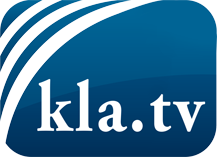 О чем СМИ не должны молчать ...Мало слышанное от народа, для народа...регулярные новости на www.kla.tv/ruОставайтесь с нами!Бесплатную рассылку новостей по электронной почте
Вы можете получить по ссылке www.kla.tv/abo-ruИнструкция по безопасности:Несогласные голоса, к сожалению, все снова подвергаются цензуре и подавлению. До тех пор, пока мы не будем сообщать в соответствии с интересами и идеологией системной прессы, мы всегда должны ожидать, что будут искать предлоги, чтобы заблокировать или навредить Kla.TV.Поэтому объединитесь сегодня в сеть независимо от интернета!
Нажмите здесь: www.kla.tv/vernetzung&lang=ruЛицензия:    Creative Commons License с указанием названия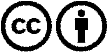 Распространение и переработка желательно с указанием названия! При этом материал не может быть представлен вне контекста. Учреждения, финансируемые за счет государственных средств, не могут пользоваться ими без консультации. Нарушения могут преследоваться по закону.